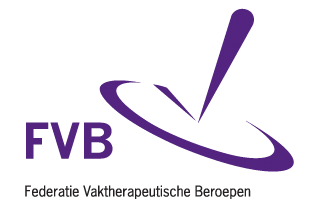 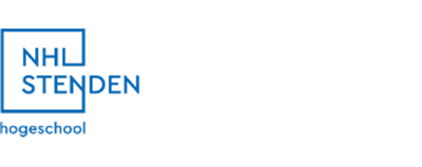 Toestemming voor deelname aan het onderzoek:‘Vakeffect’. Behandel evaluatie VaktherapieGeachte (naam client) ……………………U bent uitgenodigd om vrijwillig deel te nemen aan het onderzoek naar resultaten van uw vaktherapie behandeling in verband met uw klachten over. Voor meer informatie, zie: vakeffect.vaktherapie.nlOm de kwaliteit van de behandeling te monitoren willen we u vragen om twee keer een vragenlijst in te vullen, de SQ 48. Deze vragenlijst heeft betrekking op de mate van algemeen welbevinden.De eerste keer om de lijst in te vullen is voorafgaand aan de behandeling. De tweede keer is aan het eind van de behandeling.  Zo krijgen we inzicht of uw probleem verbeterd is. Het invullen vraagt per keer ongeveer 5 min. van uw tijd. De persoonlijke gegevens van de vragenlijsten worden niet openbaar gemaakt en anoniem verwerkt. Er worden geen risico’s verwacht op lichamelijk of psychisch gebied in verband met de behandeling en deelname aan dit onderzoek.Contactpersoon wanneer er vragen zijn over het onderzoek: Celine Schweizer, NHLStenden hogeschool Leeuwarden. Celine.schweizer@nhlstenden.com. 	tel werk: 06-1928 1378De vaktherapeut [naam vaktherapeut] heeft mij gevraagd toestemming te geven om mee te doen aan het onderzoek naar resultaten op mijn algemeen welbevinden.Ik heb de uitnodiging om bij te dragen aan dit onderzoek gelezen. De vaktherapeut heeft het onderzoek uitgelegd. Ik kon vragen stellen. Deze vragen zijn goed beantwoord. Ik heb voldoende tijd gehad om te beslissen of ik mee doe en mocht ook wachten met ondertekenen.Ik weet dat meedoen helemaal vrijwillig is. Ik weet dat ik op ieder moment kan stoppen met de behandeling en met deelname aan dit onderzoek. Daarvoor hoef ik geen reden te geven.Ik geef toestemming om mijn gegevens anoniem te gebruiken voor het doel dat in deze informatiebrief vermeld staat. De vaktherapeut bewaart deze toestemmingsbrief en geeft mij een kopie.Datum:						Plaats:Naam cliënt:Handtekening:IN TE VULLEN DOOR DE THERAPEUT:Ik verklaar hierbij dat ik bovengenoemde persoon/personen volledig heb geïnformeerd over het onderzoek. Als er tijdens het onderzoek informatie bekend wordt die de toestemming van cliënt zou kunnen beïnvloeden, dan breng ik hem daarvan op de hoogte.Datum:	      					PlaatsNaam therapeut:Handtekening: